Publicado en Bilbao el 18/09/2019 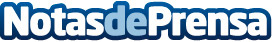 Icolandia crea un protocolo de mantenimiento para parques infantiles de interiorRecomienda realizar un mantenimiento anual tras periodos de gran afluencia, momento imprescindible de revisión de las instalacionesDatos de contacto:Servicios Periodísticos94 433 16 52Nota de prensa publicada en: https://www.notasdeprensa.es/icolandia-crea-un-protocolo-de-mantenimiento Categorias: País Vasco Entretenimiento Logística Ocio para niños Construcción y Materiales http://www.notasdeprensa.es